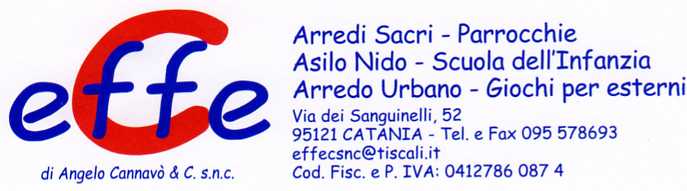 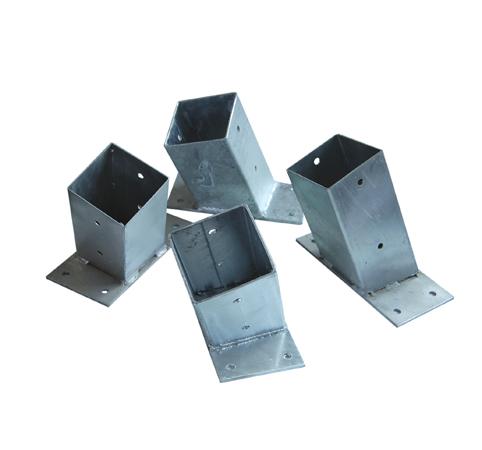 Descrizione:Piastra per l'ancoraggio di pali sezione 9x9 cm per altalene su fondo in calcestruzzo. Realizzata in acciaio zincato con fori per il fissaggio alla piastra in cls. aumentandone la resistenza e la durata.Categoria: Staffe di fissaggioCodice50002110